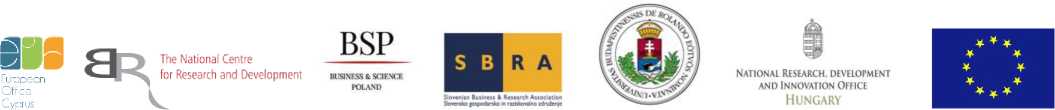 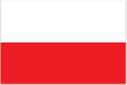 Cypr, Grecja, Polska, Słowenia, Węgry„Horizon Europe Matchmaking eventCulture
, kreatywność i integracyjne społeczeństwo”11 maja 2021 r.Czas:Godz. 9.00 CET/10 godz. 10:00 EESTPORZĄDEK OBRAD09:00-9:10Powitanie przez organizatorów09:10-09:40Prezentacja główna:Kultura, kreatywność i integracyjne społeczeństwo w programie „Horyzont Europa”:główne wyzwania i możliwości.Przegląd klastra 2• Mikotaj Pyczak - ekspert, krajowy punkt kontaktowy/NCBR Polska09:40-10:00Przyszły sektor kultury i pamięć kulturalna EIT;• prelegent (do potwierdzenia)W GODZ. 10.00-10.20Kluczowe elementy udanego wniosku• prelegent, Agencja Wykonawcza ds. Badań Naukowych (REA) - (do potwierdzenia)10:20-10:40Q& Sesja A10:40-11:10Ekologiczne technologie i materiały służące dziedzictwu kulturowemu• Prezentacje uczestników11:10-11:40Nowe sposoby partycypacyjnego zarządzania i zrównoważonego finansowania muzeów i innych instytucji kulturalnych• Prezentacje uczestników11:40-11:50Przerwa11:50-12:20Sektor kultury i sektor kreatywny jako siła napędowa innowacji i konkurencyjności• Prezentacje uczestników12:20-12:50Zachowanie i wzmocnienie dziedzictwa kulturowego za pomocą zaawansowanych technologii cyfrowych• Prezentacje uczestników12:50-13:20Wszelkie inne tematy w ramach klastra 2 — (do potwierdzenia)13:20-13:30Sesja końcowa